Annex 1 FORMULARI DE SOL·LICITUD D’OCUPACIÓ TEMPORAL DEL DOMINI PÚBLIC LOCAL MITJANÇANT LA INSTAL·LACIÓ D’ESTRUCTURES DESMUNTABLES DESTINADES A LA VENDA DE ROSES, ARTESANIA I/O LLIBRES, AMB MOTIU DE LA CELEBRACIÓ DE LA DIADA DE SANT JORDI, EL 23 D’ABRILDECLARACIÓ RESPONSABLE DE VERACITAT DE LES DADES DE LA DOCUMENTACIÓ APORTADA I DEL COMPLIMENT DE LES BASES I DE LES NORMES DE SEGURETATJo,______________________________ amb NIF/NIE________________, en nom propi o en representació de ____________________ DECLARO, SOTA LA MEVA RESPONSABILITAT QUE, La documentació aportada per al tràmit és veraçEs disposa d’una pòlissa d'assegurança de responsabilitat civil, vigent i adequada per realitzar l’activitat sol·licitada, formalitzada amb l’empresa asseguradora_______________________________________, amb número de pòlissa _______________________En el cas dels comerços: (Nom de l’establiment)________________________________________________________________________està en possessió del títol habilitant següent:_______________________________________________________________________En el cas de les entitats,(Nom de l’entitat)  ________________________________________________________________________________figurar correctament inscrita al Registre Municipal d'Entitats de l'Ajuntament de Olesa de Montserrat o ser un centre educatiu autoritzat.Amb la signatura d’aquest document em comprometo a respectar tots i cada un dels articles recollits en les bases, amb especial atenció a les condicions de la llicència recollides en l’article 7. En el supòsit que es constati que el titular de la llicència incompleix les condicions de l’ocupació o qualsevol de les que figuren en les bases, es formularà per part dels serveis municipals el corresponent requeriment, i en defecte del seu compliment; si les circumstàncies així ho exigeixen, es procedirà a la revocació de la llicència sense dret a cap indemnització.Olesa de Montserrat, _____ de ______________________ de 20___Nom i Cognoms de qui signa:Annex 2. Plànol de les zones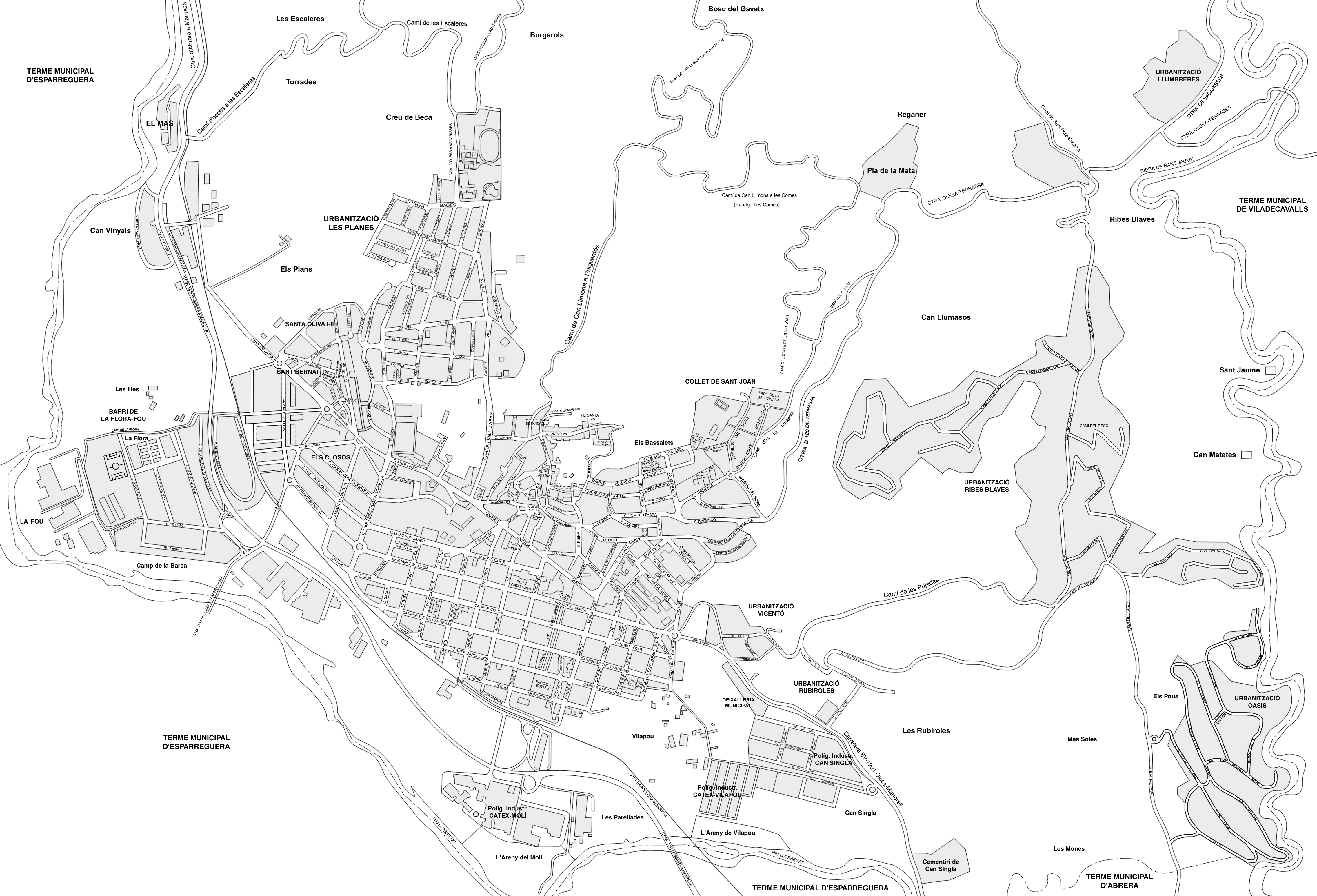 ResponsableNom de l’entitat o del comerçResponsableNIF/CIFResponsableNom del titular o representant legalResponsableNIF del titular o representant legalResponsableTelèfonResponsableAdreça electrònicaResponsableNom del responsable durant l’activitatResponsableNIF del responsable ResponsableTelèfonResponsableAdreça electrònicaActivitatHorari de l’activitat sol·licitatActivitatTipus d'element a instal·lar i dels metres a ocupar (longitud i amplària)ActivitatTipus d’activitat es que s’hi farà(Expliqueu en el següent requadre què fareu, en el cas de venda de productes especifiqueu quins són els productes, a què es destinaran els beneficis si és el cas,..., es poden aportar imatges)ActivitatMaterial sol·licitat a l'AjuntamentAltres observacions